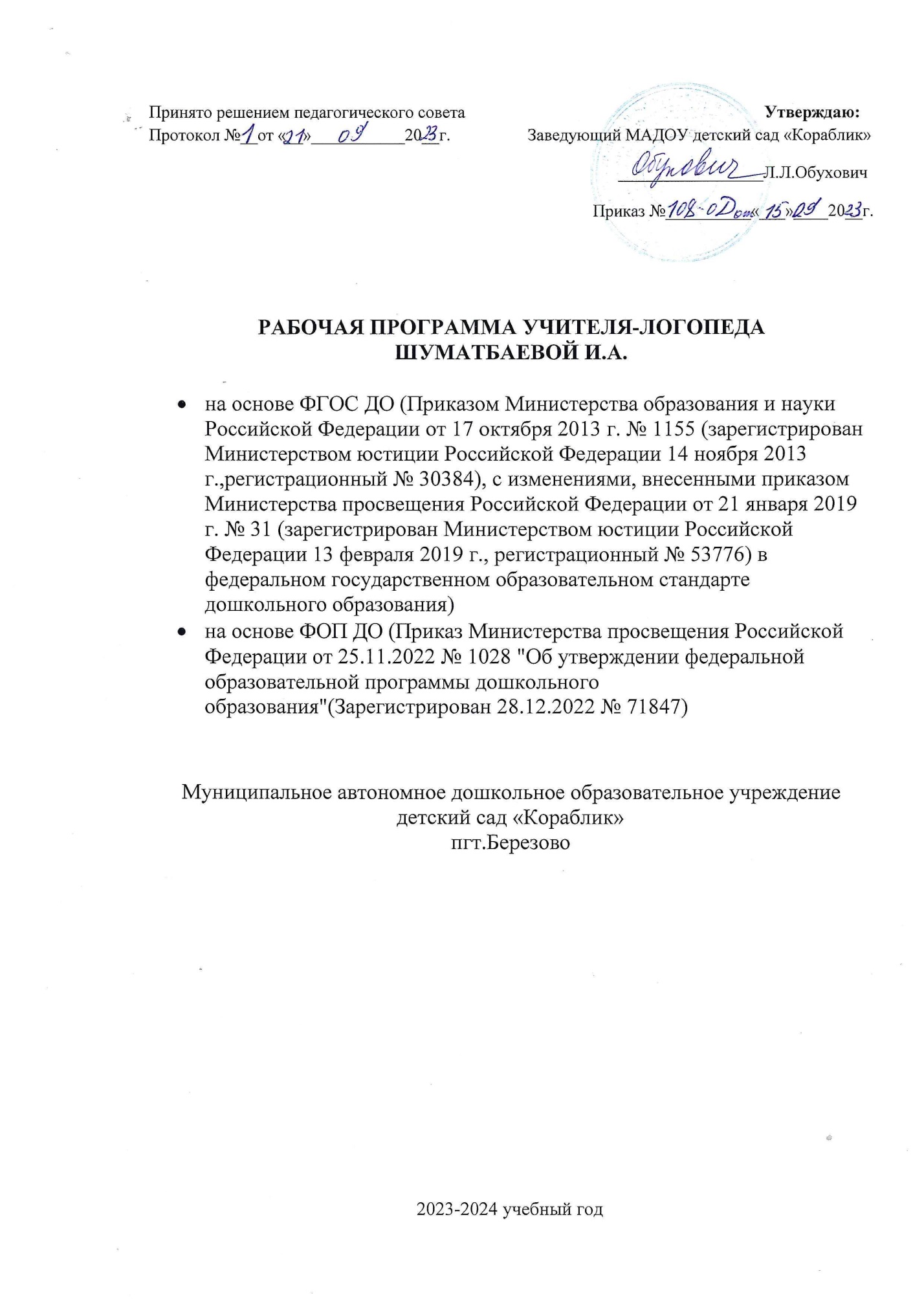 СодержаниеI. Целевой раздел1.Пояснительная записка.В настоящее время требования к образовательному процессу основываются на ФГОС ДО и ФОП ДО требуют учета потребностей каждого ребенка и максимальной индивидуализации. Многие проблемы трудностей в обучении кроются в раннем и дошкольном возрасте, и очень часто могут быть обусловлены нарушением психофизического и речевого развития, низким уровнем сформированности познавательных интересов, незрелостью эмоционально-личностной сферы, неблагоприятным социальным окружением или сочетанием тех и других факторов. Известно, что чем раньше начинается целенаправленная работа с ребёнком, тем более полными могут оказаться коррекция и компенсация дефекта, а также, возможно предупреждение вторичных нарушений развития. Современный этап развития системы ранней помощи детям с ограниченными возможностями здоровья, в частности с нарушениями речи, в условиях дошкольного образовательного учреждения характеризуется повышением требований к организации и осуществлению коррекционно-образовательного процесса и направлено на социальную адаптацию и интеграцию детей в общество. Данная Рабочая Программа является нормативно - управленческим документом дошкольного образовательного учреждения, характеризующим  систему комплексного психолого-педагогического сопровождения детей с нарушениями речи в условиях воспитательно-образовательного процесса.Нормативно-правовую основу для разработки Рабочей Программы коррекционно-развивающей образовательной деятельности учителя-логопеда составляют:Основная общеобразовательная программа – образовательная программа дошкольного образования МАДОУ детский сад «Кораблик» (далее – Программа) разработана в соответствии с федеральным государственным образовательным стандартом дошкольного образования (утвержден приказом Минобрнауки России от 17 октября 2013 г. № 1155, зарегистрировано в Минюсте России 14 ноября 2013 г., регистрационный № 30384; в редакции приказа Минпросвещения России от 8 ноября 2022 г. № 955, зарегистрировано в Минюсте России 6 февраля 2023 г., регистрационный № 72264) (далее – ФГОС ДО) и федеральной образовательной программой дошкольного образования (утверждена приказом Минпросвещения России от 25 ноября 2022 г. № 1028, зарегистрировано в Минюсте России 28 декабря 2022 г., регистрационный № 71847) (далее – ФОП ДО).Указ Президента Российской Федерации от 7 мая 2018 г. № 204 «О национальных целях и стратегических задачах развития Российской Федерации на период до 2024 года»;Указ Президента Российской Федерации от 21 июля 2020 г. № 474 «О национальных целях развития Российской Федерации на период до 2030 года»;Указ Президента Российской Федерации от 9 ноября 2022 г. № 809 «Об утверждении основ государственной политики по сохранению и укреплению традиционных российских духовно-нравственных ценностей»Федеральный закон от 29 декабря 2012 г. № 273-ФЗ «Об образовании в Российской Федерации»;Федеральный закон Российской Федерации от 29 декабря 2012 г. N 273-ФЗ п. 6 ст. 28;Закон «Об образовании в Российской Федерации» ст. 48 «Обязанности и ответственность педагогических работников»;Федеральный закон от 31 июля 2020 г. № 304-ФЗ «О внесении изменений в Федеральный закон «Об образовании в Российской Федерации» по вопросам воспитания обучающихся»Федеральный закон от 24 сентября 2022 г. № 371-ФЗ «О внесении изменений в Федеральный закон «Об образовании в Российской Федерации» и статью 1 Федерального закона «Об обязательных требованиях в Российской Федерации»Распоряжение Правительства Российской Федерации от 29 мая 2015 г. №   999-р «Об утверждении Стратегии развития воспитания в Российской Федерации на период до 2025 года»;федеральный государственный образовательный стандарт дошкольного образования (утвержден приказом Минобрнауки России от 17 октября 2013 г. № 1155, зарегистрировано в Минюсте России 14 ноября 2013 г., регистрационный № 30384; в редакции приказа Минпросвещения России от 8 ноября 2022 г. № 955, зарегистрировано в Минюсте России 6 февраля 2023 г., регистрационный № 72264);федеральная образовательная программа дошкольного образования (утверждена приказом Минпросвещения России от 25 ноября 2022 г. № 1028, зарегистрировано в Минюсте России 28 декабря 2022 г., регистрационный № 71847);Порядок организации и осуществления образовательной деятельности по основным общеобразовательным программам – образовательным программам дошкольного образования (утверждена приказом Минпросвещения России от 31 июля 2020 года № 373, зарегистрировано в Минюсте России 31 августа 2020 г., регистрационный № 59599);Конвенцией о правах ребёнка;   Приказ Министерства просвещения Российской Федерации от 24.11.2022 № 1022 "Об утверждении федеральной адаптированной образовательной программы дошкольного образования для обучающихся с ограниченными возможностями здоровья" (Зарегистрирован 27.01.2023 № 72149)Приказ Министерства просвещения Российской Федерации от 25.11.2022 № 1028 "Об утверждении федеральной образовательной программы дошкольного образования"(Зарегистрирован 28.12.2022 № 71847)Санитарные правила СП 2.4.3648-20 «Санитарно-эпидемиологические требования к организациям воспитания и обучения, отдыха и оздоровления детей и молодёжи (утверждены постановлением Главного государственного санитарного врача Российской Федерации от 28 сентября 2020 г. № 28, зарегистрировано в Минюсте России 18 декабря 2020 г., регистрационный № 61573);Постановление Главного государственного санитарного врача РФ от 28 января 2021 года № 2 «Об утверждении санитарных правил и норм СанПиН 1.2.3685-21 «Гигиенические нормативы и требования к обеспечению безопасности и (или) безвредности для человека факторов среды обитания» (с изменениями на 30 декабря 2022 года);Устав МАДОУ детский сад «Кораблик», утверждённый Постановлением администрации Берёзовского района ХМАО-Югры от 24.10.2018г. № 908Лицензия на осуществление образовательной деятельности – серия 86Л01 № 0002515, от 17.01.2019г., регистрационный номер 3233 (срок действия лицензии: бессрочно).Лист записи Единого государственного реестра юридических лиц, дата выдачи – 08 октября 2020 года, ОГРН 1158617007548Договор с родителями (или лицами их заменяющих) воспитанника.Положение об образовательной программе.Инструктивным письмом Минобразования России от 14 декабря 2000 г. №2 «Об организации работы логопедического пункта общеобразовательного учреждения».Положение о дошкольном логопедическом пункте д/с «Кораблик». Программа логопедической работы по преодолению фонетико-фонематического недоразвития речи у детей. Автор Т.Б. Филичева, Г.В. Чиркина, Т.В. Туманова, С.А. Миронова, А. В. Лагутина; – М.: «Просвещение».Программа логопедической работы по преодолению общего недоразвития речи у детей” Т.Б.Филичевой, Т.В.Тумановой.Рабочая программа учителя – логопеда интегрирует содержание основной общеобразовательной программы ДОУ и содержание коррекционной работы учителя – логопеда. Настоящая программа носит коррекционно-развивающий характер. Она предназначена для детей 5-7 лет (ФН, ФФНР, ОНР), зачисленных на логопункт ДОУ.Цели и задачи рабочей программы.Цель программы: создание оптимальных условий для эффективного планирования, организации, управления коррекционно-логопедическим процессом в ДОУ в соответствии с ФГОС ДО.Ведущей задачей: программы является языковое, эмоционально-нравственное и интеллектуальное развитие детей-логопатов и овладение детьми связной, грамматически правильной речью, фонетической системой родного языка, а также элементами грамоты, что формирует готовность данной группы детей к обучению в общеобразовательной школе, а в дальнейшем, к жизни в современном обществе.В процессе коррекционного обучения детей - логопатов решаются следующиеЗадачи:- раннее выявление и своевременное предупреждение речевых нарушений у         воспитанников ДОУ.- преодоление недостатков в речевом развитии.- воспитание артикуляционных навыков звукопроизношения и развитие слухового восприятия.- создание предпосылок (лингвистических, психологических) к полноценному усвоению общеобразовательной программы по русскому языку в школе, профилактика психологических трудностей, связанных с осознанием речевого дефекта. Профилактика нарушений письменной речи.- развитие лексико-грамматического строя, совершенствование связного высказывания в процессе работы над фонетико-фонематической стороной речи.- развитие психических функций: слухового внимания, зрительного внимания, слуховой памяти, зрительной памяти, логического мышления, пространственной ориентировки в системе коррекционной работы, направленной на устранение фонетико-фонематического недоразвития у детей старшего дошкольного возраста.-осуществление преемственности в работе с родителями воспитанников, сотрудниками ДОУ и специалистами медицинских учреждений.- обучение родителей эффективным приемам воспитания ребенка с нарушениями речи и организации коррекционно-развивающей среды в семейных условиях.- формирование профессиональной компетентности педагогов в сфере эффективного взаимодействия с детьми, имеющими речевые нарушения, а также в сфере профилактики и выявления проблем в речевом развитии.1.2. Принципы и подходы в организации образовательного процесса.Федеральная программа построена на следующих принципах, установленных ФГОС ДО:полноценное проживание ребенком всех этапов детства (младенческого, раннего и дошкольного возраста), обогащение (амплификация) детского развития;построение образовательной деятельности на основе индивидуальных особенностей каждого ребенка, при котором сам ребенок становится активным в выборе содержания своего образования, становится субъектом образования;содействие и сотрудничество детей и родителей (законных представителей), совершеннолетних членов семьи, принимающих участие в воспитании детей младенческого, раннего и дошкольного возрастов, а также педагогических работников (далее вместе – взрослые);признание ребёнка полноценным участником (субъектом) образовательных отношений;поддержка инициативы детей в различных видах деятельности;сотрудничество ДОО с семьей;приобщение детей к социокультурным нормам, традициям семьи, общества и государства;             8) формирование познавательных интересов и познавательных действий ребенка в различных видах деятельности;9) возрастная адекватность дошкольного образования (соответствие условий, требований, методов возрасту и особенностям развития);учет этнокультурной ситуации развития детей.Эти принципы дают возможность обеспечить целостность, последовательность и преемственность задач и содержания обучающей и развивающей деятельности. Особенности осуществления образовательного процесса. Основной формой работы с детьми является игровая деятельность—основная форма деятельности дошкольников. Все коррекционно-развивающие занятия (индивидуальные и подгрупповые), в соответствии с рабочей программой носят игровой характер, насыщены разнообразными играми и развивающими игровыми упражнениями и не дублируют школьных форм обучения.1.3. Характеристика возрастных особенностей детей.Возрастные особенности детей от 5 до 6 лет.Образовательная область «Речевое развитие» предусматривает:владение речью как средством коммуникации, познания и самовыражения; формирование правильного звукопроизношения; развитие звуковой и интонационной культуры речи; развитие фонематического    слуха; обогащение активного и пассивного словарного запаса; развитие грамматически правильной речи;развитие диалогической и монологической речи; развитие интереса к фольклору и художественной литературе, развитие навыков слушания и понимания произведений различных жанров, развитие образности речи и словесного творчества; формирование предпосылок к обучению грамоте.На шестом году жизни ребенка происходят важные изменения в развитии речи. Для детей этого возраста становится нормой правильное произношение звуков. Сравнивая свою речь с речью взрослых, дошкольник может обнаружить собственные речевые недостатки. Ребенок шестого года жизни свободно использует средства интонационной выразительности: может читать стихи грустно, весело или торжественно, способен регулировать громкость голоса и темп речи в зависимости от ситуации (громко читать стихи на празднике или тихо делиться своими секретами и т.п.). Дети начинают употреблять обобщающие слова, синонимы, антонимы, оттенки значений слов, многозначные слова. Словарь детей также активно пополняется существительными, обозначающими названия профессий, социальных учреждений (библиотека, почта, универсам, спортивный клуб и т.д.); глаголами, обозначающими трудовые действия людей разных профессий, прилагательными и наречиями, отражающими качество действий, отношение людей к профессиональной деятельности.Дети учатся самостоятельно строить игровые и деловые диалоги, осваивая правила речевого этикета, пользоваться прямой и косвенной речью; в описательном и повествовательном монологах способны передать состояние героя, его настроение, отношение к событию, используя эпитеты, сравнения.Круг чтения ребенка 5–6 лет пополняется произведениями разнообразной тематики, в том числе связанной с проблемами семьи, взаимоотношений со взрослыми, сверстниками, с историей страны. Малыш способен удерживать в памяти большой объем информации, ему доступно чтение с продолжением. Дети приобщаются к литературному контексту, в который включается еще и автор, история создания произведения. Практика анализа текстов, работа с иллюстрациями способствуют углублению читательского опыта, формированию читательских симпатий.К 5 годам они обладают довольно большим запасом представлений об окружающем, которые получают благодаря своей активности, стремлению задавать вопросы и экспериментировать. Отсутствует точная ориентация во временах года, днях недели. Дети хорошо усваивают названия тех дней недели и месяцев года, с которыми связаны яркие события.Внимание детей становится более устойчивым и произвольным. Они могут заниматься не очень привлекательным, но нужным делом в течение 20–25 мин вместе со взрослым. Ребенок этого возраста уже способен действовать по правилу, которое задается взрослым.Объем памяти изменяется не существенно. Улучшается ее устойчивость. При этом для запоминания дети уже могут использовать несложные приемы и средства (в качестве подсказки могут выступать карточки или рисунки).В 5–6 лет ведущее значение приобретает наглядно-образное мышление, которое позволяет ребенку решать более сложные задачи с использованием обобщенных наглядных средств (схем, чертежей и пр.) и обобщенных представлений о свойствах различных предметов и явлений. К наглядно-действенному мышлению дети прибегают в тех случаях, когда сложно без практических проб выявить необходимые связи и отношения.Возрастные особенности детей  от 6 до 7  лет.В сюжетно-ролевых играх дети этого возраста начинают осваивать сложные взаимодействия людей, отражающие характерные значимые жизненные ситуации, например, свадьбу, рождение ребёнка, болезнь, трудоустройство. Игровые действия детей становятся более сложными, обретают особый смысл, который не всегда открывается взрослому.  Продолжает развиваться восприятие, образное мышление. Продолжают развиваться навыки обобщения и рассуждения, но они в значительной степени ещё ограничиваются наглядными признаками ситуации. Развивается воображение, однако часто приходится констатировать снижение развития воображения в этом возрасте в сравнении со старшей группой.Внимание дошкольников становится произвольным, время произвольного сосредоточения достигает 30 минут. Продолжают развиваться все компоненты речи,  диалогическая и некоторые виды монологической речи. Расширяется словарь. Дети начинают активно употреблять обобщающие существительные, синонимы, антонимы, прилагательные. В подготовительной к школе группе завершается дошкольный возраст:  ребёнок обладает высоким уровнем познавательного и личностного развития, что позволяет ему в дальнейшем успешно учиться в школе.1.4. Характеристика речевого развития детей 5-7 лет с ФНР, ФФНР, ОНР.Общее недоразвитие речи I уровня. Наблюдается почти полное отсутствие вербальных средств общения. Ребенок использует либо слова - звукоподражания («ав-ав»), либо лепетные слова (фрагменты полного развернутого слова, например, «бака» вместо «собака»). Эти звуковые компоненты сопровождаются мимикой и большим количеством жестов. Фонематические восприятия, анализ и синтез отсутствуют. Фонетическая сторона речи тоже грубо нарушена, звукопроизношение смазанное. На этом уровне речевого развития трудно определить, какой звук произносит ребенок. Пассивный словарь шире активного, но понимание речи все же ограничено ситуацией. Грамматический строй речи практически не сформирован. Словоизменение и словообразование отсутствует. Появляется фраза, но в ней нет точной связи между словами, нет грамматического оформления, связь отсутствует в виде просодики и интонации, т.е. фразовая речь либо полностью отсутствует на первом уровне ОНР, либо характеризуется фрагментарностью.Общее недоразвитие речи II уровня. У детей имеется довольно большой словарный запас. В речи преобладают существительные, мало глаголов, и еще меньше прилагательных. Много в речи детей наблюдается вербальных ошибок, особенно глагольных. Много смешений, наблюдается неточность значений слов. Ребенок использует фразовую речь. Появляются распространенные предложения. С точки зрения количества слов предложения довольно объемные, но грамматически фраза оформлена неправильно. Не все формы дифференцируются правильно. Предложно-падежные конструкции воспроизводятся неправильно. В целом, предлоги и союзы используются редко. Для детей со 2-ым уровнем ОНР характерны грубые нарушения грамматического строя речи. У детей усвоены только простые формы словоизменения. Словообразование грубо нарушено. Его практически нет, кроме уменьшительно-ласкательных форм. У детей со 2-ым уровнем речевого недоразвития синтаксически предложения значительно лучше сформированы, чем у детей с 1 уровнем ОНР. Понимание речи значительно улучшается.  Фонематическая сторона речи нарушена, ребенок не может выделить звук на фоне слова. Звукослоговая структура слов более развернута (ребенок воспроизводит два-три слова). Но наблюдается грубое искажение многосложных слов, особенно слогов со стечением. Слова воспроизводятся вариативно. Нарушение звукопроизношения носит полиморфный характер. Правильно произносятся гласные и простые по артикуляции звуки. Как правило, наблюдаются стечения и замены. Замены характеризуют задержку фонетического развития ребенка. Таким образом, у детей с ОНР 2 уровня наблюдаются морфологические и синтаксические аграмматизмы, примитивная связная речь, понимание речи остается неполным, т.к. многие грамматические формы различаются недостаточно.Общее недоразвитие речи III уровня. Этот уровень характеризуется тем, что обиходная речь становится более развернутой, отсутствуют грубые фонетические и лексико-грамматические нарушения. Звуковая сторона относительно сформирована, но остаются нарушения произношения сложных по артикуляции звуков и нарушения звукослоговой структуры слова. Особенно большие нарушения наблюдаются во всех формах связной речи (рассказ по сюжетной картинке, рассказ на заданную тему). На фоне сравнительно развернутой речи отмечаются неточности в употреблении обиходной лексики. В активном словаре детей преобладают имена существительные и глаголы. Мало слов, характеризующих качество, признаки, состояния предметов и действий, а также способы действий. Большое количество ошибок наблюдается в использовании простых предлогов на фоне отсутствия в речи их сложных видов. Присутствует недостаточная сформированность грамматических форм языка: ошибки в падежных окончаниях, смешение временных и видовых форм глаголов, ошибки в согласовании и управлении. Способами словообразования дети почти не пользуются. В активной речи употребляются преимущественно простые предложения без второстепенных членов. Имеются большие затруднения в построении сложносочиненных и сложноподчиненных предложений. У большинства детей еще сохраняются недостатки произношения звуков и нарушение слоговой структуры слова, что создает большие трудности в овладении звуковым анализом и синтезом. Понимание обиходной речи в основном хорошее, но иногда обнаруживается незнание отдельных слов и выражений, смешение смысловых значений слов, близких по звучанию, нетвердое овладение многими грамматическими формами.Общее недоразвитие речи IV уровня – это незначительная, остаточная несформированность фонетико-фонематических и лексико-грамматических процессов. Все пробелы в развитии языковых компонентов выражены в нерезкой форме: страдает правильное воспроизведение слогового образа сложных слов, артикуляция звуков, фонематическое восприятие, словоизменение и словообразование, связная речь. В целом устная речь близка к норме, отклонения в сформированности языковых компонентов незначительные. На первый план может выходить смазанность, невыразительность речи, обусловленные нечеткой артикуляцией или иннервационной недостаточностью. При более детальном и тщательном обследовании выявляются остаточные признаки общего речевого неблагополучия. Так, при звукопроизношении чаще всего страдает дифференциация вибрантов, шипящих, аффрикат (т-т`-с-с`-ц), (Р-Р',Л-Л`-j), (Ч-Щ, Ш-Щ, Ц-С). Отсутствие и грубое искажение фонем нехарактерно. Нарушения слоговой последовательности касаются слов со сложной звуконаполняемостью: могут наблюдаться пропуски, повторы, перестановки, сокращения звуков и слогов. Все это свидетельствует о фонетико-фонематическом недоразвитии. Признаками несовершенства лексических средств языка, служат неточно понимание значения малознакомых слов, не входящих в обиходный словарь («кактус», «пограничник», «ступня»), смешение некоторых понятий («высокий» - «длинный», «овальный» - «круглый», «нарисовать» - «раскрасить»). Дети неправильно трактуют пословицы и фразеологизмы, подбирают синонимы и антонимы. Остаются ошибки в образовании слов с помощью уменьшительно-ласкательных или увеличительных суффиксов, притяжательных и относительных прилагательных, приставочных глаголов и др. В грамматическом плане обнаруживаются нарушения согласования существительных с числительными и прилагательными, неправильное образование множественного числа, неточное употребление сложных предлогов. Лексико-грамматические ошибки непостоянны: если ребенку предложить выбрать между верным и неверным ответом, то выбор делается в пользу правильного варианта. При рассказе и пересказе текста дети с ОНР 4 уровня обычно нарушают последовательность повествования, затрудняются в выделении главного и второстепенного в сюжете, несколько раз повторяют отдельные эпизоды.1.5. Общие сведения о детях, посещающих Логопункт: Количество детей –25 ребенка Возрастная категория – дети старшей и подготовительной группы. 2. Планируемые результаты освоения рабочей программы.Планируемый результат – достижение каждым ребёнком уровня речевого развития, обеспечивающим его социальную адаптацию и интеграцию в обществе. Результаты освоения рабочей программы учителя-логопеда представлены в виде целевых ориентиров. В соответствие с ФГОС ДО целевые ориентиры дошкольного образования определяются независимо от характера программы, форм ее реализации, особенностей развития детей. Целевые ориентиры не подлежат непосредственной оценке в виде педагогической и/или психологической диагностики и не могут сравниваться с реальными достижениями детей. Целевые ориентиры, представленные во ФГОС ДО, являются общими для всего образовательного пространства Российской Федерации. Целевые ориентиры данной Программы базируются на ФГОС ДО и задачах данной рабочей программы. К целевым ориентирам дошкольного образования (на этапе завершения дошкольного образования) в соответствии с программой ДОУ относятся следующие социально-нормативные характеристики возможных достижений ребенка:Ребенок хорошо владеет устной речью, может выражать свои мысли и желания, проявляет инициативу в общении, умеет задавать вопросы, делать умозаключения, знает и умеет пересказывать сказки, рассказывать стихи, составлять рассказы по серии сюжетных картинок или по сюжетной картинке; у него сформированы элементарные навыки звуко-слогового анализа, что обеспечивает формирование предпосылок грамотности. Ребенок любознателен, склонен наблюдать, экспериментировать; он обладает начальными знаниями о себе, о природном и социальном мире. Ребенок способен к принятию собственных решений с опорой на знания и умения в различных видах деятельности. Ребенок инициативен, самостоятелен в различных видах деятельности, способен выбрать себе занятия и партнеров по совместной деятельности. Ребенок активен, успешно взаимодействует со сверстниками и взрослыми; у ребенка сформировалось положительное отношение к самому себе, окружающим, к различным видам деятельности. Ребенок способен адекватно проявлять свои чувства, умеет радоваться успехам и сопереживать неудачам других, способен договариваться, старается разрешать конфликты. Ребенок обладает чувством собственного достоинства, верой в себя. Ребенок обладает развитым воображением, которое реализует в разных видах деятельности. Ребенок умеет подчиняться правилам и социальным нормам, способен к волевым усилиям. У ребенка развиты крупная и мелкая моторика, он подвижен и вынослив, владеет основными движениями, может контролировать свои движения, умеет управлять ими.II. СОДЕРЖАТЕЛЬНЫЙ РАЗДЕЛ.Все направления коррекционно-образовательной работы с детьми с речевыми нарушениями тесно взаимосвязаны и взаимо дополняют друг друга, что позволяет комплексно решать конкретные задачи во всех формах ее организации. В области речевого развития основными задачами образовательной деятельности являются: Формирование словаря, Звуковая культура речи, Грамматический строй речи, Связная речь, Подготовка детей к обучению грамоте.Коррекционно–развивающая работа с детьми с речевыми нарушениями в основном представляет собой игровую деятельность, в разных формах организации деятельности игровой метод выступает ведущим.2.1. Перспективный план работы учителя- логопеда.Цель: Обеспечения системы средств и условий для устранения речевых недостатков у детей дошкольного возраста и осуществления своевременного и полноценного личностного развития.Задачи:1. Совершенствовать формы и методы логопедической работы, способствующие наиболее полному преодолению нарушений речи дошкольников.2.Организовать работу с родителями по коррекции и профилактике нарушений речи с целью повышения мотивационно - ценностной направленности родителей на коррекцию речевого дефекта ребенка (индивидуальное консультирование, работа личного сайта, электронный почтовый ящик), телефонизирование процесса, современные коммуникационные сети - интернет).3.Формировать профессиональную компетентность педагогов в сфере эффективного взаимодействия с детьми, имеющими речевые нарушения, а также в сфере профилактики и выявления проблем в речевом развитии.4. Повышать уровень профессиональной компетентности посредством самообразования, курсов повышения квалификации, изучения опыта коллег.5. Пополнение учебно-методического материала на логопедическом пункте.
2.2. Циклограмма работы учителя-логопеда на 2023-2024 учебный год.2.3. График работы учителя – логопеда 2023-2024 учебный год.2.4.Тематический  план  (Приложение).2.5. Перспективное планирование по преодолению НВОНР, ФФНР и       ФНР.Для каждого вида нарушений – 3 периода коррекционной работы:2.6. Коррекционно-развивающая работаСодержание коррекционно-развивающей работы учителя-логопеда на логопункте ДОУ конкретизируется в соответствии с категориями воспитанников, имеющих речевые нарушения: ФН, ФФНР, НВОНР.Эффективность коррекционной – развивающей работы определяется чёткой организацией детей в период их пребывания в детском саду, правильным распределением нагрузки в течение дня, координацией и преемственностью в работе всех субъектов коррекционного процесса: логопеда, родителя и воспитателя. Логопедическая работа осуществляется на индивидуальных, подгрупповых занятиях и микро группами. При комплектовании групп для занятий учитывается не только структура речевого нарушения, но и психоэмоциональный и коммуникативный статус ребенка, уровень его работоспособности. Занятия организуются с учетом психогигиенических требований к режиму логопедических занятий, их структуре, способам взаимодействия ребенка с педагогом и сверстниками. Обеспечивается реализация здоровьесбережения по охране жизни и здоровья воспитанников в образовательном процессе.На коррекционно-развивающих занятиях с помощью специальных игр и упражнений, психогимнастических этюдов создаются условия для повышения работоспособности детей, преодоления психоэмоционального напряжения, стабилизации эмоционального фона, развития мотивации к участию в организованной взрослым деятельности и профилактике конфликтов между детьми.Логопедическое воздействие осуществляется различными методами, среди которых условно выделяются наглядные, словесные и практические.Наглядные методы направлены на обогащение содержательной стороны речи, словесные – на обучение пересказу, беседе, рассказу без опоры на наглядные материалы. Практические методы  используются при формировании речевых навыков путем широкого применения специальных упражнений и игр.  К практическим методам можно отнести метод моделирования и метод проектов.Метод моделирования является одним из перспективных направлений совершенствования процесса коррекционной – развивающего обучения и активно применяется в нашем детском саду. Использование заместителей и наглядных моделей развивает умственные способности детей. У ребенка, владеющего формами наглядного моделирования появляется возможность применить заместители и наглядные модели в уме, представлять себе при их помощи то, о чем рассказывают взрослые, предвидеть возможные результаты собственных действий. Введение наглядных моделей  позволяет более целенаправленно закреплять навыки в процессе коррекционного обучения.Форма организации обучения – подгрупповая,  подвижными  микрогруппами и индивидуальная. В соответствии с ФГОС ДО основной формой работы с детьми-дошкольниками по всем направлениям развития является игровая деятельность. Рабочая программа учитывает это положение, но предполагает, что занятие остается одной из основных форм работы с детьми, имеющими нарушения речи при максимальном использовании игровых форм в рамках каждого занятия. В соответствии СанПинами продолжительность подгрупповых занятий 6-го года жизни 25 минут, с детьми 7-го года жизни 30 минут. Организация деятельности логопеда в течение года определяется задачами, поставленными рабочей программой. Логопедические подгрупповые и индивидуальные занятия проводятся по расписанию, составленному учителем-логопедом. Для подгрупповых занятий объединяются дети одной возрастной группы, имеющие сходные по характеру и степени выраженности речевые нарушения, по 5-7 человек.Продолжительность занятий с детьми: ФНР – до 6 месяцев; ФФНР -  1 год;  ОНР (I, II, III,IV уровня). – 1-2 года.                                                     Выпуск детей проводится в течение всего учебного года по мере устранения у них дефектов речи. Результаты логопедической работы отмечаются в речевой карте ребёнка.   Частота проведения индивидуальных занятий определяется характером и степенью выраженности речевого нарушения, возрастом и индивидуальными психофизическими особенностями детей, продолжительность индивидуальных занятий 15-20 минут.   ФН – 2  раза в неделю;   ФФНР  – 2   раза в неделю;   ОНР  (I, II, III,IV уровня). – 2-3 раза в неделю.Продолжительность коррекционно-развивающей работы во многом обусловлена индивидуальными особенностями детей.Основная цель индивидуальных занятий состоит в выборе и в применении комплекса артикуляционных упражнений, направленных на устранение специфических нарушений звуковой стороны речи, характерных для дислалии, дизартрии и других. На индивидуальных занятиях логопед имеет возможность установить эмоциональный контакт с ребёнком, активизировать контроль над качеством звучащей речи, корригировать речевой дефект, сгладить невротические реакции. На данных занятиях дошкольник должен овладеть правильной артикуляцией каждого изучаемого звука и автоматизировать его в облегченных фонетических условиях: изолированно, в прямом и обратном слоге, словах несложной слоговой структуры. Таким образом, ребёнок подготавливается к усвоению содержания подгрупповых занятий.Индивидуальная работа по коррекции и развитию речи строится по следующим основным направлениям:совершенствование мимической моторики.совершенствование статической и динамической организации движений (общая, мелкая и артикуляционная моторика).развитие артикуляционного и голосового аппарата;развитие просодической стороны речи;формирование звукопроизносительных навыков, фонематических процессов;уточнение, обогащение и активизация лексического запаса в процессе нормализации звуковой стороны речи;формирование грамматической и синтаксической сторон речи;развитие диалогической и монологической речи.Коррекционно-развивающая работа учителя-логопеда с конкретным воспитанником ДОУ включает те направления, которые соответствуют структуре его речевого нарушения.2.6.1. Этапы организации коррекционно-образовательного процесса.2.7. Формы, способы, методы и средства реализации программы коррекционной логопедической работы:1. Наглядные- непосредственное наблюдение и его разновидности;-опосредованное наблюдение (изобразительная наглядность:рассматривание игрушек и картин, рассказывание по игрушкам и картинам);2. Словесные-чтение и рассказывание художественных произведений;- заучивание наизусть стихов, небольших рассказов, скороговорок,чистоговорок и др.- пересказ;- обобщающая беседа;- рассказывание без опоры на наглядный материал;3. Практические- дидактические игры и упражнения;- игры-драматизации и инсценировки;- хороводные игры и элементы логоритмикиСредствами коррекции и развития речи детей с ФНР, ФФН и ОНР являются:- общение детей со взрослыми (родителями, воспитателями, логопедом,музыкальным руководителем, инструктором по физической культуре и др.);- культурная языковая среда (дома и в детском саду);- обучение родной речи на занятиях (занятия по формированию фонетико-фонематической стороны речи, занятия по развитию ЛГСР и связной речи,чтение художественной литературы);- художественная литература, читаемая помимо занятий (дома и в детскомсаду);- изобразительное искусство, музыка,- занятия по другим разделам образовательной программы ДОУ.2.8. Взаимодействие с семьями воспитанников.Учитель-логопед и другие специалисты пытаются привлечь родителей к коррекционно-развивающей работе через систему методических рекомендаций. Эти рекомендации родители получают в устной форме и еженедельно по пятницам в письменной форме в специальных тетрадях. Рекомендации родителям по организации домашней работы с детьми необходимы для того, чтобы как можно скорее ликвидировать отставание детей — как в речевом, так и в общем развитии. Методические рекомендации, данные в тетрадях, подскажут родителям, в какое время лучше организовать совместную игровую деятельность с ребенком, во что и как следует играть с ребенком дома. Они предоставят дошкольнику возможность занять активную позицию, вступить в диалог с окружающим миром, найти ответы на многие вопросы с помощью взрослого. Так, родители смогут предложить ребенку поиграть в различные подвижные игры, проведут пальчиковую гимнастику, прочитают и стихи, помогут научиться лепить и рисовать, составлять рассказы и отгадывать загадки. Выполняя с ребенком предложенные задания, наблюдая, рассматривая, играя, взрослые разовьют его речь, зрительное и слуховое внимание, память и мышление, что станет залогом успешного обучения ребенка в школе. Задания в тетрадях должны быть подобраны логопедом в соответствии с изучаемыми лексическими темами и требованиями программы.Для детей – логопатов родители должны стремиться создавать такие ситуации, которые будут побуждать детей применять знания и умения, имеющиеся в их жизненном багаже. Родители должны стимулировать познавательную активность детей, создавать творческие игровые ситуации. Работа с детьми седьмого года жизни строится на систематизации полученных ранее знаний, что создаст предпосылки для успешной подготовки детей к обучению в школе. На эти особенности организации домашних занятий с детьми каждой возрастной группы родителей должен нацеливать логопед на своих консультативных приемах, в материалах на стендах «Советы логопеда». Без постоянного и тесного взаимодействия с семьями воспитанников коррекционная логопедическая работа будет не полной и недостаточно эффективной. Поэтому интеграция детского сада и семьи – одно из основных условий работы учителя-логопеда на логопедическом пункте ДОУ.III. Организационный раздел 3.1. Материально-техническое оснащение кабинета логопеда.Мебель: столы, стулья в количестве, достаточном для подгруппы детей, шкафы, стеллажи или полки для оборудования.Зеркала: настенное большое зеркало, индивидуальное зеркало, маленькие зеркала по количеству детей.Доска магнитная.Одноразовые шпатели.Игрушки и игры по разделам речевого развития.Компьютер – 1 шт. Колонки – 2шт. Принтер -1 шт. Микрофон- 1 шт.Палас – 1шт.Коробки и папки для пособий.3.2. Программно - методический комплекс образовательного процесса. Логопедический кабинет частично оснащен необходимым оборудованием, методическими материалами и средствами обучения. В логопедическом кабинете имеются следующие материалы:•	Пособия и материалы для обследования речи детей.•	Альбомы для обследования и коррекции звукопроизношения, слоговой структуры слов.•	Наборы наглядно-графической символики.•	Пособия по развитию словарного запаса по темам: обобщающие понятия, предмет и части, части тела человека и животных, слова-действия, признаки предметов, слова-антонимы, слова с переносным значением и т.п.•	Пособия по развитию: грамматического строя речи; связной речи; оптико-пространственных ориентировок.•	Пособия по развитию графомоторных навыков.•	Пособия по развитию мелкой моторики рук.•	Пособия для развития мышления, внимания, памяти, сенсорного восприятия.•     Дидактические пособия по обучению элементам грамоты, разрезная азбука, схемы слов, контурные, силуэтные, объемные и другие изображения букв, в том числе со смешанными или отсутствующими графическими элементами, рабочие тетради, прописи и т.п.•       Пособия для развития воздушной струи.•       Пособия для развития фонематического слуха.Логопедическая документация:Журнал учета посещаемости логопедических занятий детьми. Речевые карты. Перспективный план работы учителя-логопеда в ДОУ. Рабочая программа учителя-логопеда ДОУ со всеми видами планирования.Тетради для индивидуальных логопедических занятий с детьми в домашних условиях.Циклограмма работы учителя-логопеда, утвержденная руководителем дошкольного образовательного учреждения.Согласие родителей о зачисление на логопункт.Анализ работы за год.Утвержденный список воспитанников, зачисленных в логопункт. Журнал консультаций для родителей.Список литературы.Основная общеобразовательная программа дошкольного образования «От рождения до школы» под ред. Н. Е. Вераксы, Т. С. Комаровой, М. А. Васильевой.Приказ Минобрнауки Россси от 17.10.1013 г., № 1155 «Об утверждении государственного стандарта дошкольного образования (ФГОС ДО)».Н.В.Нищева Комплексная образовательная программа дошкольного образования для детей с общим недоразвитием речи с 3 до 7 лет. Издание 3-е,перераб.и доп.в соответствии с ФГОС ДО.-СПб.:ООО «ИЗДАТЕЛЬСТВО «ДЕТСТВО-ПРЕСС»,2020.Н.В.Нищева Конспекты погрупповых логопедических занятий в группе компенсирующей направленности ДОО для детей с тяжелыми нарушениями речи с 5 до 6 лет –СПб.:ООО «Издательство «ДЕТСТВО-ПРЕСС»,2020. Н.В.Нищева Программа коррекционно –развивающей работы в логопедической группе детского сада для детей с общим недоразвитием речи  с 4 до 7 лет.-СПб.:ДЕТСТВО-ПРЕСС,2009.Жукова Н.С., Е.М. Мастюкова, Т.Б. Филичева. ЛОГОПЕДИЯ. Преодоление общего недоразвития речи у дошкольников.Кн. для логопеда изд-во ЛИТУР,2006.Жукова Н.С., Е.М. Мастюкова, Т.Б. Филичева. ЛОГОПЕДИЯ. Основы теории и практики-Москва: Эксмо,2020.Т.С.Перегудова, Е.В.Балакирева Тетрадь-тренажер для дифференциации сложных звуков русского языка Кислова Г.Р.  По дороге к азбуке. Методические рекомендации для воспитателей, логопедов. Издательство «Баласс» РАО, 2007 г.Ткаченко Т.А. Речь и моторика – М.: Эксмо, 2007. – 224 с.: ил.Смирнова Л.Н. Логопедия в детском саду: Занятия с детьми 6-7 лет с ОНР. -  М.:ТЦ Сфера. - 2005.Волковская Т. Н. Иллюстрированная методика логопедического обследования. М.: Издательство «Коррекционная педагогика», 2004.З.А. Репина, В.И. Буйко Уроки логопедии. Екатеринбург: Издательство «ЛИТУР», 2005.Верещагина Н.В. Структура рабочей программы педагога ДОУ по ФГОС. // Дошкольная педагогика - 2014- № 9.Поваляева М.В. Справочник логопеда. – Феникс 2007Боровцова Л.А. Документация учителя-логопеда ДОУ. – М.: ТЦ Сфера, 2008.Смирнова И.А. Диагностика нарушений развития речи. – СПб.: Детство-Пресс, 2007.Филичева Т.Б, Чиркина Г.В. Устранение общего недоразвития речи у детей дошкольного возраста. - М.:Айрис – Пресс. - 2007.Пятница Т.В. Логопедия в таблицах,схемах,цифрах-8-еизд.-Ростов н/Д:Феникс,2016.Иншакова О.Б. Альбом для логопеда. 2005.З.Е.Агранович  Сборник домашних заданий в помощь логопедам и родителям для преодоления лексико-граммматического недоразвития речи у дошкольников с ОНР.-:ООО «ИЗДАТЕЛЬСТВО «ДЕТСТВО –ПРЕСС»,2019.З.Е.Агранович  В помощь логопедам и родителям. Сборник домашних заданий в помощь логопедам и родителям для преодоления недоразвития фонематической стороны речи у старших дошкольников.-СПб.:ООО «ИЗДАТЕЛЬСТВО «ДЕТСТВО –ПРЕСС»,2019.Коррекция нарушений речи/ Т.Б.Филичева, Г.В.Чиркина и др. - М.: Просвещение. - 2008г.Календарно-тематический планпроведения подгрупповых логопедических занятийс детьми с ОНР 6-7 лет на 2023-2024 учебный годI Целевой раздел31.Пояснительная записка31.1.Цели и задачи рабочей программы.61.2.Принципы и подходы в организации образовательного процесса.71.3.Характеристика возрастных особенностей детей81.4.Характеристика речевого развития детей 5-7 лет с ФНР,ФФНР,ОНР I-IVуровня.101.5.Общие сведения о детях логопункта.142.Планируемые результаты освоения рабочей программы.14II Содержательный раздел152.1.Перспективный план работы учителя-логопеда.152.2.Циклограмма работы учителя логопеда.202.3.График работы учителя-логопеда.212.4.Тематический план 212.5.Перспективное планирование по преодолению НВОНР,ФФНР и ФНР. 232.6.Коррекционно-развивающая работа292.6.1.Этапы организации коррекционно-образовательного процесса. 322.7.Формы,способы,методы и средства реализации программы коррекционной логопедической работы.342.8.Взаимодействие с семьями воспитанников.35III. Организационный раздел 363.1.Материально-техническое оснащение кабинета логопеда.363.2.Программно-методический комплекс образовательного процесса. 37Список литературы.39Приложение Нарушения устной речиЗначимые характеристикифонетическое недоразвитие речиискаженное произношение звука;отсутствие звука в речи;замена одного звука другим, близким по своему артикуляционному (по положению губ и языка) укладу; фонетико-фонематическоенедоразвитие речитрудности процесса формирования звуков, отличающихся тонкими артикуляционными (по положению губ и языка) или акустическими (по звучанию) признаками;пониженная способность к анализу (выделению) и синтезу (обобщению) речевых звуков, обеспечивающих восприятие фонемного (звукового) состава языка;не различение звуков, относящихся к разным фонетическим группам;невозможность определения наличия и последовательности звуков в слове;нарушение речевых кинестезий (ощущений положения и перемещения органов, участвующих в образовании речи) вследствие анатомических и двигательных дефектов органов речи;нарушение звукопроизношения при относительной сохранности слоговой структуры слова;слабо выраженное лексико-грамматическое недоразвитие (нарушение строения и понимания слова и предложения, присущее русскому языку);неточность в понимании и обобщении словарного запаса;нарушение просодических компонентов речи: тембр, темп, мелодия. общеенедоразвитие речиэто такое речевое нарушение, при котором у детей с нормальным слухом и относительно сохранным интеллектом наблюдается недоразвитие всех компонентов речевой системы (фонетико-фонематического и лексико-грамматического). Левина Р.Е. выделила три уровня общего недоразвития речи: 1. ОНР I уровня; 2. ОНР II уровня; 3. ОНР III уровня;4 ОНР IV уровня.№Формы работыЗадачиСрокиДиагностический блок.Диагностический блок.Диагностический блок.Диагностический блок.1Обследование состояния речи детей всех возрастных групп.Выявить детей, нуждающихся в помощи учителя - логопеда.1-4 недели сентября2Заполнение индивидуальных речевых карт детей, зачисленных на логопункт.Зачислить в логопункт через ППк. Разработать план работы.1-4 недели сентября3Получение информации о вновь поступивших в детский сад детях посредством анкетирования родителей. Раннее выявление детей с проблемами в речевом развитии. По мере поступления детей.4Зачисление на логопункт, подписание Соглашения с родителями детей, зачисленных на логопункт. Донести до родителей обязанности и родителей по отношению к детям. Сентябрь-октябрь.5Динамическое наблюдение в процессе обучения, промежуточные срезы. Проследить за положительной динамикой в развитии речи. Декабрь.6Отслеживание результатов работы с детьми, посещающими логопункт. Отследить сформированность всех речевых функций. 3- 4 неделя мая.Организационный блок.Организационный блок.Организационный блок.Организационный блок.1Комплектование детей на занятия. Спланировать работу в соответствии со структурой речевого дефекта.4 неделя сентября.2Разработка: - рабочей программы- с диагнозами ФНР, ФФНР, ОНР. Коррекционная работа в соответствии с речевым дефектом.Сентябрь. 3Подготовка основной документации на логопункте. Оформить логопедическую документацию. 4 неделя сентября.4Подготовка материалов для проведения логопедического обследования. Подготовить речевые карты, стимульный материал.Август.5Подведение итогов работы за уч.год. Сдача аналитического отчета о проделанной работе. Проанализировать работу за год. Май. 6Согласие  родителей на логопедическое обследование и сопровождение ребенка в ДОУ.Познакомить родителей с обязанностями логопункта.По мере зачисления ребёнка на логопункт.Коррекционно- развивающий блок.Коррекционно- развивающий блок.Коррекционно- развивающий блок.Коррекционно- развивающий блок.1Проведение индивидуальных занятий с детьми. Коррекция звукопроизношения и развития речевого слуха на основе программы «Обучение и воспитания детей с ФНР, ФФНР» Филичевой Т.Б., ЧиркинойГ.В.В течение года.2Проведение подгрупповых занятий: - подготовительные и старшая группы ( подгруппы с ФФНР,ОНР).Развивать и формировать все компоненты речевой сферы: - фонетико- фонематические процессы - лексико- грамматические категории - связную речь - подготовка к обучению грамоте на основе программ: -«Программа коррекционно- развивающей работы в группе детского сада для детей с ОНР» Нищевой Н.В. В течение года.3Индивидуальные занятия воспитателей с детьми по рекомендациям логопеда.Автоматизация звуков в речи, развитие фонематического слуха, мелкой моторики, связной речи.В течение года.4Домашние занятия с детьми по заданию логопеда. (Оформление индивидуальных тетрадей).Автоматизация звуков в речи, развитие фонематического слуха, мелкой моторики, связной речи.В течение года.Блок консультативной работы с педагогами.Блок консультативной работы с педагогами.Блок консультативной работы с педагогами.Блок консультативной работы с педагогами.1Индивидуальное консультирование педагогов ДОУ.  Оказать практическую помощь организации занятий по развитию речи. В течение года (по запросам).2Участие в педагогических советах ДОУ.Заседание ППк Семинар-практикум для педагогов. «Что такое кинезиология?  Давайте в нее поиграем»Плановые, неплановые.Февраль.Сентябрь-май.3Просмотр занятий по подготовке к обучению грамоте. (подг. гр.) Создание единой системы работы по подготовке к обучению грамоте детей. Декабрь.4Консультации: - Возрастные особенности речевого развития детей. -Правило выполнения артикуляционной гимнастики с детьмиДать воспитателям сведения о нормативном развитии речи детей. Повышение профессиональной компетентности педагогов в вопросах речевого развития дошкольников.Сентябрь.Октябрь.Блок консультативной работы с семьёй.Блок консультативной работы с семьёй.Блок консультативной работы с семьёй.Блок консультативной работы с семьёй.1Индивидуальное консультирование родителей. Оказать консультативную помощь родителям детей с проблемами в речевом развитии. В течение года.2Размещение консультаций на информационных стендах в группах. Повышение педагогической компетенции родителей в вопросах речевого развития детей. В течение года.3АнкетированиеПолучить сведения о раннем развитии ребёнка, о педагогической наблюдательности родителей.Узнать мнение родителей о работе логопункта. Сентябрь -  Октябрь.Май. 4Родительские собрания. Родительские собрания (старшая группа).Родительские собрания.(подг. к школе группа)Познакомить со стартовой и итоговой диагностикой речевого развития детей, с содержанием коррекционно- развивающей работы, с результатами работы с детьми, зачисленными на логопункт. «Фонематический слух» играем дома. «Фрагменты логопедического занятия» Сентябрь-май.Октябрь.Апрель. 5Посещение родителями логопедических занятий. Показать методы работы с детьми. В течение года.Блок методической работы.Блок методической работы.Блок методической работы.Блок методической работы.1Пополнение методической копилки. Оформить пособия для занятий с детьми. В течение года.2Самообразование по теме «Кинезиологические упражнения для детей в ДОУ»В течение года.3Повышение квалификации. Участие в вебинарах, семинарах, методических объединениях, ППк, РМО, в различных  конкурсах (районные, окружные,    всероссийские).Семинар-практикум для педагогов. «Что такое кинезиология?  Давайте в нее поиграем»В течение года.Февраль.4Публикация методических материалов на сайте детского сада.В течение года.Дни неделиВид деятельностиПонедельник08.00 – 11.00 - индивидуальные, подгрупповые занятия по звукопроизношению с детьми по графику.11.00-12.00  - работа с документацией, подготовка к логопедическим занятиям.14.00-15.00 -  организационная, методическая, консультативная работа с педагогами. 15.00-15.45 - подготовка к логопедическим занятиям.15.45-17.00 - индивидуальные, подгрупповые занятия по звукопроизношению с детьми по графику.                           17.00-18.00 - подготовка к логопедическим занятиям.Вторник08.00 – 11.00 - индивидуальные, подгрупповые занятия по звукопроизношению с детьми по графику.11.00 – 12.00- работа с документацией, подготовка к логопедическим занятиям.Среда8.00-8.30- консультации для родителей.                                 8.30.-11.00 - индивидуальные, подгрупповые занятия по звукопроизношению с детьми по графику.                           11.00-12.00 - заполнение индивидуальных тетрадей детей.                      14.00-15.00 -  организационная, методическая, консультативная работа с педагогами.                                  15.00-15.45 - подготовка к логопедическим занятиям.       15.45-17.00 - индивидуальные, подгрупповые занятия по звукопроизношению с детьми по графику.                           17.00-18.00 - подготовка к логопедическим занятиям.            Четверг10.00-12.00 - индивидуальные, подгрупповые занятия по звукопроизношению с детьми по графику. 14.00-15.40-организационная, методическая, консультативная работа с педагогами. Планирование занятий на следующую неделю.                                                                                      15.45-17.00- индивидуальные, подгрупповые занятия по звукопроизношению с детьми по графику.                          17.00-18.00-работа с родителями, консультации.                      Пятница 08.00 – 11.00 - индивидуальные, подгрупповые занятия по звукопроизношению с детьми по графику.11.00 – 12.00- подготовка к логопедическим занятиям, заполнение индивидуальных тетрадей детей.Дни неделиВремяПонедельник 8.00-12.0014.00-18.00Вторник 8.00-12.00Среда 8.00-12.0014.00-18.00Четверг 10.00-12.0014.00-18.00Пятница 8.00-12.00Месяц1 неделя2 неделя3 неделя4 неделя5 неделяСЕНТЯБРЬЗдравствуй, наш любимый детский садНеделя осторожногопешеходаДиагностикаДиагностикаЗолотая осеньОКТЯБРЬДары осениОсень в лесуПерелётные птицы.Неделя здоровьяНОЯБРЬДень народного единстваВсе профессии нужны, все профессии важныТранспортДень МатериДЕКАБРЬЗимушка-зимаЗима в лесуЯ в мире предметовНовый год у воротНовый год у воротЯНВАРЬКаникулыРождественские каникулы. Играй, отдыхай!Народная культура и традицииЗимняя олимпиадаФЕВРАЛЬЖивотные Севера и жарких странОБЖД.«Чтобы не было беды»(опасности и их предупреждение)Профессия - Родину защищатьМиром правит доброта, наши добрые делаМАРТМамин деньВесна пришлаНаша родина РоссияКаникулы.Театральная неделяАПРЕЛЬНеделя детской книгиКосмосМой родной край«Как прекрасен этот мир, посмотри…»МАЙНеделя воинской славы: «День Победы»ДиагностикаДиагностикаЛетоI период (сентябрь,октябрь, ноябрь, декабрь)I период (сентябрь,октябрь, ноябрь, декабрь)I период (сентябрь,октябрь, ноябрь, декабрь)Основное содержание работыОсновное содержание работыОсновное содержание работыЗвуковая сторона речиЗвуковая сторона речиРазвитие лексико-грамматических категорий языка и связная речь(дети с НВ ОНР)Звукопроизношение(дети с ФНР, ФФНР, НВОНР)Фонематическое восприятие и слух, навыки звукобуквенного анализа и синтеза                                               (дети с ФФНР, НВ ОНР)Развитие лексико-грамматических категорий языка и связная речь(дети с НВ ОНР) Постановка отсутствующих звуков.Закрепление правильно произносимых звуков.Выработка дифференцированных движений органов артикуляционного аппарата.Развитие речевого дыхания.Преодоление затруднений в произношении сложных по структуре слов, состоящих из правильно произносимых звуков.Формирование грамматически правильной речи.Усвоение слов различной звуко-слоговой сложности в связи с закреплениемРазличение звуков на слух и правильное произношение:по твёрдости – мягкости;по глухости – звонкости;по месту образования Формирование умения дифференцировать на слух и в речи сохранные звуки с опорой на их акустические и артикуляционные признаки.Выделение начального гласного из слов типа: ива, утка.Последовательное называние гласных из ряда двух – трёх гласных (аи, уиа).Анализ и синтез прямых и обратных слогов.Выделение последнего согласного из слов типа: мак, крот.Выделение слогообразующего гласного в позиции после согласного из слов типа: ком, сом, кнут.Выделение первого согласного в слове.Анализ и синтез слогов («та», «ми») и слов («кит», «суп»).Выкладывание из цветных фишек обратных слогов.Преобразование слогов.Звуко-слоговой анализ слов типа: косы, сани, выкладывание схемы слов из фишек.Усвоение терминов «звук», «буква», «слово», «слог», «гласный звук», «согласный звук», «твёрдый звук», «мягкий звук».Составление графической схемы слова.Называния порядка следования звуков в слове.Выделение и называние гласных, согласных звуков в слове.Умение давать качественную характеристику звуку.Формирование умения делить на слова предложения простой конструкции без предлогов и с предлогами.Изучение грамматических форм слов за счёт сравнения и сопоставления: существительных единственного и множественного числа с окончаниями и, ы, а различных окончаний существительных множественного числа, личных окончаний существительных множественного числа родительного падежа Согласование глаголов единственного и множественного числа настоящего времени с существительными (залаяла собака, залаяли собаки); сравнение личных окончаний глаголов настоящего времени в единственном и множественном числе (поёт Валя, поют – дети); привлечение внимания к родовой принадлежности предметов (мой стакан, моя сумка, мои туфли).Образование слов способом присоединения приставки способом присоединения суффиксов к словам с уменьшительно-ласкательным значением; способом словосложения (пылесос, сенокос, снегопад).Изменение грамматических форм слов в зависимости от рода, числа, падежа, времени действия.Усвоение форм множественного числа родительного падежа существительных (много – яблок, платьев).Распространение простого предложения прямым дополнением (Валя читает книгу); выделение слов из предложений с помощью вопросов: кто?  что делает? делает что? составление предложений из слов, данных полностью или частично в начальной форме; воспитание навыка отвечать кратким или полным ответом на вопросы.Составление простых распространённых предложений с использованием предлогов на, у, в, под, над, с, со по картинкам; по демонстрации действий, по вопросам.Объединение нескольких предложений в небольшой рассказ.Составление детьми предложений по результатам выполнения словесной инструкции Развитие умения составлять рассказ из предложений данных в задуманной последовательности.II период (январь, февраль, март, апрель)II период (январь, февраль, март, апрель)II период (январь, февраль, март, апрель)В связи с закреплением правильного произношения. усвоение многосложных слов.Исправление недостатков речи в соответствии с индивидуальными особенностями детей.Закрепление правильного произношения всех ранее пройденных звуков.Усвоение слов сложного слогового состава (тра -туар, экскаватор, перекрёсток и др.) Образование слов (учительница, часовщик, электрический и др.)Развитие точности произвольных движений артикуляционного аппарата. Совершенствование навыков звукового-слогового анализа и синтеза слов.Составление схемы слов из фишек и полосок.Звуко-слоговой анализ слов различной сложности типа: вагон, кошка, плот, красный, краска.Определение различий и качественных характеристик звуков: «гласный» – «согласный», «твёрдый» – «мягкий», «звонкий» – «глухой». Закрепление слогообразующей роли гласных (в каждом слоге один гласный звук).Развитие умения находить в слове ударный гласный.Развитие умения подбирать слова к данным схемам.Развитие умения подбирать слова к данной модели (1-ый звук твёрдый согласный, 2-ой – гласный, 3-ий мягкий согласный, например, лось, конь, соль т.п.)Преобразование слов за счёт замены звука (суп – сук, вата – дата, угол – уголь).Определение количества слов в предложении и их последовательности. Продолжать изучение изменения грамматических форм слов в зависимости от рода, числа, падежа, времени действия.Усвоение наиболее сложных форм множественного числа существительных (пальто, торты, крылья).Усвоение падежных окончаний существительных прилагательных с существительными мужского и женского рода в единственном и множественном числе;согласование прилагательных существительными среднего рода и сопоставлению окончаний прилагательных мужского, женского и среднего рода в единственном и множественном числе;Согласование числительных с существительными в роде, числе, падеже;Употребление глаголов настоящего, прошедшего и будущего времени (играю – играл – буду играть); глаголов совершенного и несовершенного вида (рисует – нарисовал).Развитие умения подбирать родственные слова Образование слов (на новом материале) способом присоединения приставкиприсоединение суффиксов – образование относительных прилагательных;Образование существительных, обозначающих лица по их деятельности, профессии Привлечение внимания к многозначности словОбразование уменьшительно-ласкательной формы прилагательных III период (май)III период (май)III период (май)Различение на слух и правильное произношение близких по акустическим признакам звуков:[ч] – [ть] – [сь] – [щ],[ц] – [ть] – [сь], [щ] – [ч] – [сь] – [ш] и их дифференциация.Усвоение многосложных слов в связи с закреплением правильного произношения.Правильное произношение слов с усвоенной звуко-слоговой структурой.Совершенствование дикции и интонационной выразительности речи.Деление слов на слоги.Формирования операции звуко-слогового анализа на основе наглядно-графических схем слов.Формирование навыка преобразования слогов и слов с помощью замены звуков (му – пу).Преобразование слов за счёт замены или добавления звуков (мышка – мушка – мишка, стол – столик и др.). Определение количества слов в предложении и их последовательности.Совершенствование умения делить на слова предложения простой конструкции без предлогов и с предлогами.Выкладывание из полосок схемы предложения.Формирование умения выполнять различные задания по дополнению предложений недостающими словами, исправлять деформированное предложение.Практическое употребление образованных слов в составе предложений в различных падежных формах Употребление сочетаний прилагательных с существительными единственного и множественного числа в составе предложения в разных падежахЗакрепление навыков составления и распространения предложений.Составление предложений без предлогов и с предлогами на, под, над, к, у, от, с (со), из, в, по, между, за, перед, из-за, из-под (кот вылез из-под шкафа), из слов в начальной форме (кот, спать, под, скамейка – Под скамейкой спит кот.)Составление предложений из «живых слов» и распространение предложений с помощью вопросов Добавление в предложение пропущенных предлогов;Закрепление навыков составления полного ответа на поставленный вопрос.Составление предложений по опорным словам Составление сложноподчинённых предложений (по образцу, данному логопедом) Формирование умения составлять рассказ по картине, по серии картин.Заучивать наизусть стихотворные тексты, скороговорки.ЭтапыЗадачи этапаРезультат1 этап Диагностический1. Сбор анамнестических данных посредством изучения медицинской и педагогической документации ребёнка.2. Проведение процедуры психолого-педагогической и логопедической диагностики детей: исследование состояния речевых и неречевых функций ребёнка, уточнение структуры речевого дефекта, изучение личностных качеств детей, определение наличия и степени фиксации на речевом дефекте.Определить структуру речевого дефекта каждого ребёнка, задач коррекционной работы.2этап Подготовительный1. Определение содержания деятельности по реализации задач коррекционно-образовательной деятельности, формирование подгрупп для коррекционно-логопедических занятий  с детьми в соответствии с уровнем сформированных речевых и неречевых функций а также логопедическим заключением.2.Конструирование индивидуальных маршрутов  по коррекции речевого нарушения в соответствии с учётом данных, полученных в ходе логопедического исследования.3. Пополнение фонда логопедического кабинета учебно-методическими пособиями, наглядным дидактическим материалом в соответствии с составленными планами работы.4. Формирование информационной готовности педагогов и родителей к проведению эффективной коррекционно-педагогической работы с детьми.5. Индивидуальное консультирование родителей – знакомство с данными логопедического исследования, структурой речевого дефекта, определение задач совместной помощи ребёнку в преодолении данного речевого нарушения, рекомендации по организации деятельности ребёнка вне детского сада.Составить календарно-тематического планирование подгрупповой коррекционно-логопедической работы с детьми; разработать планы индивидуальной коррекционно-логопедической работы  учителя – логопеда с детьми; обновить кабинет последними новинками специальной литературы и пособиямиучаствовать в работе ПМПК д/с;выработать единый подход к ребенку с нарушениями речи родителями, педагогами и учителем – логопедом;3этап Коррекционно - развивающий1. Реализация задач, определённых в индивидуальных, подгрупповых коррекционных программах.2. Психолого-педагогический и логопедический мониторинг (диагностика).3. Согласование, уточнение и корректировка меры и характера коррекционно-педагогического влияния учителя — логопеда для достижения положительного результата в коррекционно-образовательном процессе.Достигнуть определённый позитивный эффект в устранении у детей отклонений в речевом развитии.4 этапИтогово  -диагностический.1. Проведение диагностической процедуры логопедического исследования, состояния речевых и неречевых функций ребёнка – оценка динамики, качества и устойчивости результатов коррекционной работы с детьми (в индивидуальном плане).2. Определение дальнейших образовательных (коррекционно-образовательных) перспектив детей, выпускников дошкольного логопедического пункта.Принять решение о прекращении логопедической деятельности с ребёнком, изменении её характера или продолжении.Совместная образовательная деятельность учителя логопеда с детьмиСовместная образовательная деятельность учителя логопеда с детьмиСамостоятельная деятельность детейОбразовательная деятельность в семьеОбразовательная логопедическая деятельностьОбразовательная деятельность в режимных моментах Самостоятельная деятельность детейОбразовательная деятельность в семье1. Подгрупповая.2. Индивидуальная.3. Дидактические игры.4. Настольно-печатныеигры.5. Компьютерныеобучающие игры.6. Разучиваниескороговорок,чистоговорок,стихотворений.7. Речевые задания иупражнения.8. Работа понормализациизвукопроизношения,обучению пересказу,составлениюописательного рассказа.1. Пальчиковыеигры иупражнения.2. Мимические,логоритмическиеартикуляционныедыхательныегимнастики.3.Речевыедидактическиеигры.4. Чтение.5. Праздники,развлечения.1. Сюжетно-ролевые игры.2.Дидактическиеигры.3.Настольно-печатные игры.4.Словотворчество.5.Совместнаяпродуктивная иигроваядеятельность.1.Выполнениерекомендацийучителя-логопеда поисправлениюнарушений вречевомразвитии.2. Речевые игры.3. Беседы.4. Чтение книг,рассматриваниеиллюстраций.5.Заучиваниескороговорок,потешек,чистоговорок,стихотворений.6.Игры-драматизации.Месяц, неделяТЕМА ЗАНЯТИЯ    ЗВУКО-СЛОГОВОЙ АНАЛИЗ, ГРАМОТАГРАММАТИЧЕСКИЙ СТРОЙ РЕЧИЛЕКСИКА ПАССИВНАЯ, темыСВЯЗНАЯ РЕЧЬ3 неделя сентябряЗвук [a] и буква АФормирование умения узнавать звук [а] в ряду гласных звуков, ударный начальный звук [а] в словах. Знакомство с буквой А. Печатание буквы А.Образование относительных прилагательных.Согласование прилагательных с существительными в роде, числе и падеже.«Осень. Осенние месяцы. Деревья осенью»Составление рассказа по  картинке «Ранняя осень» 3 неделя сентябряЗвук [у] и буква УФормирование умения узнавать звук [у] в ряду гласных звуков, ударный начальный звук [у] в словах. Знакомство с буквой У. Печатание буквы У.Образование относительных прилагательных.Согласование прилагательных с существительными в роде, числе и падеже.«Осень. Осенние месяцы. Деревья осенью»Составление рассказа по  картинке «Ранняя осень» 4 неделя сентябряЗвуки [а],[у]Формирование умения различать звуки [а], [у] в ряду, слияний гласных, в начале слов. Составление и чтение слияний АУ, УА Согласование прилагательных с существительными в роде, числе и падеже. Образование существительных с суффиксом –чик-«Овощи. Труд взрослых на полях и огородах»Рассказ по картинке «Заготовка овощей»4 неделя сентябряПовторение и закрепление пройденногоФормирование умения различать звуки [а], [у] в ряду, слияний гласных, в начале слов. Закрепление знания букв А, У. Печатание и чтение слияний АУ, УА. Закрепление навыка Узнавания букв А, У в словах. Согласование прилагательных с существительными в роде, числе и падеже. Образование существительных с суффиксом –чик-«Овощи. Труд взрослых на полях и огородах»Рассказ по картинке «Заготовка овощей»1 неделя октябряЗвук [о] и буква ОФормирование умения узнавать звук [о] в ряду гласных звуков, ударный начальный звук [о] в словах. Знакомство с буквой О. Печатание буквы О. Составление и чтение слияний АО, ОА, УО, ОУСогласование прилагательных с существительными. Образование относительных прилагательных. Согласование числительных с существительными в роде, числе и падеже.«Фрукты. Труд взрослых в садах»Составление рассказа по плану1 неделя октябряЗвук [и] и буква ИФормирование умения узнавать звук [и] в ряду гласных звуков, ударный начальный звук [и] в словах. Знакомство с буквой И. Печатание буквы И. Составление и чтение слияний ИА, АИ, ИУ, УИ, ОИ, ИОСогласование прилагательных с существительными. Образование относительных прилагательных. Согласование числительных с существительными в роде, числе и падеже.«Фрукты. Труд взрослых в садах»Составление рассказа по плану2 неделя октябряЗвук [т] и буква ТФормирование навыка выделения конечного и начального звука [т] из слов. Формирование умения подбирать слова, начинающиеся со звука [т]. Формирование умения делить двусложные слова (тата, тото) на слоги. Знакомство с буквой Т. Печатание буквы Т. Чтение обратных и прямых слогов с буквой Т. Чтение двусложных слов с буквой Т.Употребление предложно-падежных конструкций. Образование существительных с уменьшительными суффиксами.«Насекомые. Подготовка насекомых к зиме»Составление рассказа по картинке «Насекомые»2 неделя октябряПовторение и закрепление пройденногоПодбор слов на заданные звуки. Синтез и анализ слогов из двух звуков. Слоговой анализ двусложных слов. Составление и чтение слогов и слов из пройденных букв. Формирование умения различать правильно и неправильно написанные буквы.Употребление предложно-падежных конструкций. Образование существительных с уменьшительными суффиксами.«Насекомые. Подготовка насекомых к зиме»3 неделя октябряЗвук [п] и буква ПФормирование навыка выделения конечного и начального звука [п] из слов. Формирование навыка подбора слов, заканчивающихся звуком [п]. Формирование навыка подбора слов, начинающихся со звука [п]. Деление двусложных слов (папа) на слоги. Знакомство с буквой П. Печатание буквы П. Чтение обратных и прямых слогов с буквой П. Чтение двусложных слов с буквой П.Образование притяжательных прилагательных. Образование существительных с суффиксами –ат-, -ят-«Перелетные птицы, водоплавающие птицы.Развитие диалогической речи, используя картину «Отлёт птиц»3 неделя октябряПовторение и закрепление пройденногоЗакрепление знания пройденных букв и умения читать слоги и слова с ними. Формирование навыков звукового анализа и синтеза открытых и закрытых слогов.Образование притяжательных прилагательных. Образование существительных с суффиксами –ат-, -ят-«Перелетные птицы, водоплавающие птицы.Развитие диалогической речи, используя картину «Отлёт птиц»4 неделя октябряЗвук [н] и буква НФормирование умения выделять конечный и начальный звук [н]. Формирование навыка подбора слов, заканчивающихся звуком [н]. Формирование навыка подбора слов, начинающихся со звука [н]. Деление двусложных слов (Нина, Ната, нота) на слоги. Знакомство с буквой Н. Печатание буквы Н. Чтение обратных и прямых слогов с буквой Н. Чтение двусложных слов с буквой Н.Образование относительных прилагательных.Согласование прилагательных с существительными. Подбор однокоренных слов.«Ягоды и грибы. Лес осенью»Развитие диалогической речи, используя картину Е.Зуева «Дары лесов»4 неделя октябряЗвук [м] и буква МФормирование умения выделять конечный и начальный звук [м]. Формирование навыка подбора слов, заканчивающихся звуком [м]. Формирование навыка подбора слов, начинающихся со звука [м]. Деление двусложных слов (мама, Тома, Тима) на слоги. Знакомство с буквой М. Печатание буквы М. Чтение обратных и прямых слогов с буквой М. Чтение двусложных слов с буквой М.Образование относительных прилагательных.Согласование прилагательных с существительными. Подбор однокоренных слов.«Ягоды и грибы. Лес осенью»Развитие диалогической речи, используя картину Е.Зуева «Дары лесов»1 неделя ноябряПовторение и закрепление пройденногоРазличение звуков [н] - [м] в ряду звуков, слогов, слов. Подбор слов на заданный звук. Синтез и анализ слогов из двух звуков. Слоговой анализ двусложных слов. Составление и чтение слогов и слов из пройденных букв.Образование и употребление притяжательных прилагательных. Употребление существительных в косвенных падежах.«Домашние животные»Составление описательного рассказа по картине «Лошади и жеребята»1 неделя ноябряЗвук [к] и буква КВыделение конечного и начального звука [к]. Подбор слов, заканчивающихся звуком [к]. Подбор слов, начинающихся со звука [к]. Деление двусложных слов (маки, мука, кати) на слоги. Знакомство с буквой К. Печатание буквы К. Чтение обратных и прямых слогов с буквой К. Чтение односложных и двусложных слов с буквой К.Образование и употребление притяжательных прилагательных. Употребление существительных в косвенных падежах.«Домашние животные»2 неделя ноябряПовторение и закрепление пройденногоСовершенствование навыков звуко-буквенного анализа. Совершенствование умения подбирать слова, начинающиеся с заданных звуков. Формирование умения определять место заданного звука в слове. Совершенствование навыка чтения слогов, слов, предложений с пройденными буквами.Образование существительных с суффиксами –онок-, -енок-, притяжательных прилагательных. Предложно-падежные конструкции.«Дикие животные наших лесов»Пересказрассказа А.Клыкова«Медведь»2 неделя ноябряПовторение и закрепление пройденногоСовершенствование умения подбирать слова, начинающиеся с заданных звуков. Совершенствование умения определять место заданного звука в слове. Формирование навыков звуко-буквенного анализа. Совершенствование навыка чтения слогов, слов, предложений с пройденными буквами.Образование существительных с суффиксами –онок-, -енок-, притяжательных прилагательных. Предложно-падежные конструкции.«Дикие животные наших лесов»Пересказрассказа А.Клыкова«Медведь»3 неделя ноябряПовторение и закрепление пройденногоСовершенствование навыка выделения начальных и конечных звуков из слов. Закрепление знания пройденных букв, умения читать слоги, слова, предложения с пройденными буквами.Образование и употребление относительных прилагательных. Образование и употребление формы существительных множественного числа в родительном падеже. Согласование прилагательных с существительными.«Одежда, обувь, головные уборы»Развитие диалогической речи3 неделя ноябряЗвуки [б], [б’]  и буква БФормирование понятий твёрдости и мягкости, глухости и звонкости согласных звуков. Выделение начальных звуков [б] и [б’]. Подбор слов, начинающихся со звуков [б] и [б’]. Звуковой анализ слогов со звуками  [б] и [б’]. Печатание буквы Б. Чтение слогов, односложных и двусложных слов с буквой Б.Образование и употребление относительных прилагательных. Образование и употребление формы существительных множественного числа в родительном падеже. Согласование прилагательных с существительными.«Одежда, обувь, головные уборы»Развитие диалогической речи4 неделя ноябряПовторение и закрепление пройденногоУпражнения в различении звуков [б] - [п]. Закрепление понятий о твёрдости-мягкости и звонкости-глухости согласных звуков. Составление слов из данных слогов (ба-нан, бан-ка)Образование относительных прилагательных. Согласование прилагательных с существительными.Повторение «Одежда, обувь, головные уборы»Развитие диалогической речи4 неделя ноябряЗвуки [д], [д’]  и буква ДЗакрепление понятий о твёрдости-мягкости и звонкости-глухости согласных звуков. Выделение начальных звуков [д]-[д’]. Подбор слов, начинающихся со звуков [д] и [д’]. звуковой анализ слогов со звуками [д] и [д’]. Знакомство с буквой Д. Печатание буквы Д. Чтение обратных и прямых слогов с буквой Д. Чтение односложных и двусложных слов с буквой Д.Образование относительных прилагательных. Согласование прилагательных с существительными.Повторение «Одежда, обувь, головные уборы»Развитие диалогической речи1 неделя декабряПовторение и закрепление пройденногоУпражнение в выделении начальных звуков из слов и соотнесении их с соответствующими буквами. Чтение слов и предложений с пройденными буквами.Употребление предложно-падежных конструкций.«Зима. Зимующие птицы»Составление рассказа по картине И.Шишкина «Зима», используя план1 неделя декабряЗвуки [г], [г’]  и буква ГЗакрепление понятий о твёрдости-мягкости и звонкости-глухости согласных звуков. Выделение начальных звуков [г]-[г’]. Подбор слов, начинающихся со звуков [д] и [д’]. Звуковой анализ слогов со звуками [г] и [г’]. Определение места звука [г] в словах. Знакомство с буквой Г. Печатание буквы Г. Чтение слогов, односложных и двусложных слов с буквой Г.Употребление предложно-падежных конструкций.«Зима. Зимующие птицы»Составление рассказа по картине И.Шишкина «Зима», используя план2 неделя декабряПовторение и закрепление пройденногоУпражнения в различении звуков [г] - [г’], [к]-[г]. Закрепление понятий о твёрдости-мягкости и звонкости-глухости согласных звуков. Упражнение в звуковом анализе слогов со звуком [г]Образование и употребление относительных прилагательных, прилагательных в сравнительной степени.«Мебель»Составление загадки-описания по картинкеПовторение и закрепление пройденногоУпражнения в различении звуков [к] - [г], [к’]-[г’]. Упражнения в составлении и чтении слов с пройденными буквами. Упражнение в подборе данных звуковых схем к словам. Упражнение в чтении предложений с пройденными буквами.Образование и употребление относительных прилагательных, прилагательных в сравнительной степени.«Мебель»Составление загадки-описания по картинке3 неделя декабряЗвуки [ф], [ф’]  и буква ФЗакрепление понятий о твёрдости-мягкости и звонкости-глухости согласных звуков. Выделение начальных звуков [г]-[г’]. Подбор слов, начинающихся со звуков [д] и [д’]. Звуковой анализ слогов со звуками [г] и [г’]. Определение места звука [г] в словах. Знакомство с буквой Г. Печатание буквы Г. Чтение слогов, односложных и двусложных слов с буквой Г.Образование и использование относительных прилагательных«Посуда»Пересказ рассказа «Мамина чашка»3 неделя декабряЗвуки [в], [в’]  и буква ВЗакрепление понятий о твёрдости-мягкости и звонкости-глухости согласных звуков. Выделение звуков [в]-[в’] из слов. Подбор слов, начинающихся со звуков [в] и [в’]. Звуковой анализ слогов со звуками [в] и [в’]. Упражнение в выделении начальных звуков из слов и их соотнесении с соответствующими буквами. Знакомство с буквой В. Печатание буквы В. Чтение обратных и прямых слогов с буквой В. Чтение слов с буквой В.Образование и использование относительных прилагательных«Посуда»Пересказ рассказа «Мамина чашка»4 неделя декабряПовторение и закрепление пройденногоСовершенствование навыка звукового анализа трёхзвучных слов. Упражнение в узнавании букв в условиях наложения. Упражнение в определении места звуков [в] и [в’] в словах. Упражнения в различении звуков [в] и [ф].Образование и употребление существительных в форме единственного числа в родительном падеже. Согласование прилагательных с существительными.«Новогодний праздник»Составление рассказа по картинке «На новогоднем празднике» по плану4 неделя декабряЗвуки [х], [х’]  и буква ХЗакрепление понятий о твёрдости-мягкости и звонкости-глухости согласных звуков. Выделение звуков [х]-[х’] из слов. Подбор слов, начинающихся со звуков [х] и [х’]. Звуковой анализ слогов со звуками [х] и [х’]. Упражнение в различении звуков [х] и [к] в ряду звуков, слогов, слов, в предложениях. Упражнение в выделении начальных звуков из слов и их соотнесении с соответствующими буквами. Знакомство с буквой Х. Печатание буквы Х. Чтение обратных и прямых слогов с буквой Х.Образование и употребление существительных в форме единственного числа в родительном падеже. Согласование прилагательных с существительными.«Новогодний праздник»Составление рассказа по картинке «На новогоднем празднике» по плану2 неделя январяЗвук [ы]  и буква ЫУпражнение в узнавании звука [ы] в ряду звуков, слогов, слов. Упражнение в различении звуков [ы] и [и] в словах. Упражнение в делении данных слов на слоги. Ознакомление с буквой Ы. Формирование навыка чтения слогов, слов, предложений с новой буквой. Формирование навыка печатания буквы Ы, слогов и слов с ней. Совершенствование навыка звукового анализа трёхзвучных слов.Согласование числительных с существительными. Образование и употребление имён прилагательных в сравнительной степени.«Транспорт»Развитие диалогической речи по прочитанному рассказу2 неделя январяЗвуки [с], [с’]  и буква СЗакрепление понятий о твёрдости-мягкости и звонкости-глухости согласных звуков. Выделение звуков [с]-[с’] из слов. Подбор слов, начинающихся со звуков [с] и [с’]. Звуковой анализ слогов со звуками [с] и [с’]. Упражнение в определении места звука [с] в словах. Знакомство с буквой С. Печатание буквы С. Чтение обратных и прямых слогов с буквой С.Согласование числительных с существительными. Образование и употребление имён прилагательных в сравнительной степени.«Транспорт»Развитие диалогической речи по прочитанному рассказу3 неделя январяПовторение и закрепление пройденногоУпражнение в чтении слогов, слов, предложений с пройденными буквами. Упражнение в делении данных слов на слоги. Упражнение в определении места заданного звука в слове. Упражнение в различении звуков [с] и [сʼ] в ряду звуков, слогов, в словах. Упражнение в составлении и чтении слов из данных слогов. Упражнение в составлении предложений из данных слов.Образование и употребление имён существительных в родительном падеже.«Профессии»Составление рассказа по плану3 неделя январяЗвуки [з], [з’]  и буква ЗЗакрепление понятий о твёрдости-мягкости и звонкости-глухости согласных звуков. Выделение звуков [з]-[з’] из слов. Подбор слов, начинающихся со звуков [з] и [з’]. Звуковой анализ слогов со звуками [з] и [з’]. Упражнение в определении места звука [з] в словах, различении звуков [с] и [з] в словах. Знакомство с буквой З. Печатание буквы З. Чтение слогов, слов, предложений с буквой З.Образование и употребление имён существительных в родительном падеже.«Профессии»Составление рассказа по плану4 неделя январяЗвук [ш] и буква ШФормирование умения выделять этот звук из ряда звуков, слогов, слов, определять его  место в слове, различать его со звуком [с]. Ознакомление с буквой Ш. Формирование навыка чтения слогов, слов и предложений с этой буквой. Печатание буквы Ш.Согласование числительных с существительными. Предложно-падежные конструкции.«Труд на селе зимой»Развитие диалогической речи по картине «На ферме»4 неделя январяПовторение и закрепление пройденногоУпражнение в составлении и чтении слов  с буквой Ш. Различение звуков [с] и [ш] в ряду звуков, слогов, слов. Упражнение в звуковом анализе трёхзвучных слов.Согласование числительных с существительными. Предложно-падежные конструкции.«Труд на селе зимой»Развитие диалогической речи по картине «На ферме»1 неделя февраляЗвук [ж] и буква ЖФормирование умения выделять этот звук из ряда звуков, слогов, слов, определять его  место в слове. Ознакомление с буквой Ж. Формирование навыка чтения слогов, слов, предложений с этой буквой. Печатание буквы Ж.Образование и употребление существительных в косвенных падежах. Образование и употребление существительных и прилагательных с уменьшительными суффиксами.«Орудия труда. Инструменты»Пересказ рассказа Л.Черского «Метла и старый барабан»1 неделя февраляПовторение и закрепление пройденногоДифференциация звуков [з] – [ж] в словах. Совершенствование навыков звукового анализа и синтеза слов. Совершенствование навыка чтения слов и предложений с пройденными буквами.Образование и употребление существительных в косвенных падежах. Образование и употребление существительных и прилагательных с уменьшительными суффиксами.«Орудия труда. Инструменты»Пересказ рассказа Л.Черского «Метла и старый барабан»2 неделя февраляПовторение и закрепление пройденногоДифференциация звуков [ш] – [с] - [ж] – [з] в словах. Совершенствование навыков звукового и слогового анализа слов. Совершенствование навыка чтения слов и предложений с пройденными буквами.Образование и использование притяжательных прилагательных. Употребление существительных в косвенных падежах.«Животные жарких стран»Составление описательного рассказа по плану2 неделя февраляЗвук [э] и буква ЭУпражнение в узнавание звука [э] в ряду звуков, слогов, слов. Упражнение в делении данных слов на слоги. Ознакомление с буквой Э. Формирование навыка чтения слогов, слов, предложений с новой буквой. Печатание буквы Э, слогов и слов с ней. Совершенствование навыка звукового анализа трёхзвучных слов.Образование и использование притяжательных прилагательных. Употребление существительных в косвенных падежах.«Животные жарких стран»Составление описательного рассказа по плану3 неделя февраляЗвук [j] и буква ЙЗакрепление представлений о твёрдости-мягкости и звонкости-глухости согласных звуков. Формирование навыка узнавания звука [j] в ряду звуков, слогов, слов, в предложениях. Ознакомление с буквой Й. Формирование навыка печатания новой буквы, чтения слов и предложений с ней.Употребление существительных в косвенных падежах.«Комнатные растения»Пересказ рассказа «Зелёные питомцы»3 неделя февраляБуква ЕОзнакомление с буквой Е. Формирование навыка печатания новой буквы, чтения слов и предложений с ней. Совершенствование навыков слогового анализа слов и анализа предложений.Употребление существительных в косвенных падежах.«Комнатные растения»4 неделя февраляБуква ЁОзнакомление с буквой Ё. Формирование навыка печатания новой буквы, чтения слов и предложений с ней. Совершенствование навыков слогового анализа слов и анализа предложений.Образование и использование притяжательных прилагательных. Употребление простых и сложных предлогов«Аквариумные и пресноводные рыбы. Животный мир морей и океанов»Составлениерассказа-описания о рыбах4 неделя февраляБуква ЮОзнакомление с буквой Ю. Формирование навыка печатания новой буквы, чтения слов и предложений с ней. Совершенствование навыков слогового анализа слов и анализа предложений.Образование и использование притяжательных прилагательных. Употребление простых и сложных предлогов«Аквариумные и пресноводные рыбы. Животный мир морей и океанов»Составлениерассказа-описания о рыбах1 неделя мартаБуква ЯОзнакомление с буквой Я. Формирование навыка печатания новой буквы, чтения слов и предложений с ней. Совершенствование навыков слогового анализа слов и анализа предложений.Образование прилагательных с уменьшительными суффиксами. Образование однокоренных слов. Образование существительных с уменьшительными и увеличительными суффиксами«Ранняя весна. Мамин праздник. Первые весенние цветы»Пересказрассказа «Март» по Г.Скребицкому с использованием мнемотаблиц1 неделя мартаПовторение и закрепление пройденногоСовершенствование навыка чтения слов и предложений с пройденными буквами. Совершенствование навыков слогового анализа слов и анализа предложений.Образование прилагательных с уменьшительными суффиксами. Образование однокоренных слов. Образование существительных с уменьшительными и увеличительными суффиксами«Ранняя весна. Мамин праздник. Первые весенние цветы»Пересказрассказа «Март» по Г.Скребицкому с использованием мнемотаблиц2 неделя мартаЗвук [ц] и буква ЦФормирование умения выделять этот звук из ряда звуков, слогов, слов, определять его  место в слове, различать его со звуками [с] и [тʼ].  Закрепление представлений о твёрдости-мягкости и звонкости-глухости согласных звуков. Совершенствование навыка звукового анализа слов. Ознакомление с буквой Ц. Формирование навыка чтения слогов, слов, предложений с этой буквой. Печатание буквы Ц.Образование однокоренных слов. Согласование числительных с существительными.«Наша родина – Россия»Пересказ рассказа «Наше Отечество»2 неделя мартаЗвук [ч] и буква ЧФормирование умения выделять этот звук из ряда звуков, слогов, слов, определять его  место в слове, различать его со звуками [сʼ] и [тʼ].  Закрепление представлений о твёрдости-мягкости и звонкости-глухости согласных звуков. Совершенствование навыка звукового анализа слов. Ознакомление с буквой Ч. Формирование навыка чтения слогов, слов, предложений с этой буквой. Печатание буквы Ч.Образование однокоренных слов. Согласование числительных с существительными.«Наша родина – Россия»Пересказ рассказа «Наше Отечество»3 неделя мартаЗвук [щ] и буква ЩФормирование умения выделять этот звук из ряда звуков, слогов, слов, определять его  место в слове, различать его со звуком [сʼ]. Закрепление представлений о твёрдости-мягкости и звонкости-глухости согласных звуков. Совершенствование навыка звукового анализа слов. Ознакомление с буквой Щ. Формирование навыка чтения слогов, слов, предложений с этой буквой. Печатание буквы Щ.Навыки словообразования. Образование и употребление существительных в форме единственного числа в родительном падеже. Согласование прилагательных с существительными.«Москва – столица России»Пересказ рассказа «Москва»3 неделя мартаПовторение и закрепление пройденногоСовершенствование навыков определения места звука в слове, подбора слов с заданным звуком, звукового и слогового анализа слов, анализа предложений. Совершенствование навыков чтения слов и предложений с изученными буквами.Навыки словообразования. Образование и употребление существительных в форме единственного числа в родительном падеже. Согласование прилагательных с существительными.«Москва – столица России»Пересказ рассказа «Москва»4 неделя мартаЗвуки [л], [л’]  и буква ЛЗакрепление представлений о твёрдости-мягкости и звонкости-глухости согласных звуков. Формирование навыка узнавания звуков [л] и [лʼ] в ряду звуков, слогов, слов, в предложениях. Совершенствование навыка звукового анализа слов. Ознакомление с буквой Л. Формирование навыка чтения слогов, слов, предложений с этой буквой. Печатание буквы Л.Согласование числительных с существительными. Предложно-падежные конструкции. Употребление существительных в косвенных падежах.«Мы читаем. С.Я. Маршак»Беседа по сказке «Двенадцать месяцев»4 неделя мартаЗвуки [р], [р’]  и буква РЗакрепление представлений о твёрдости-мягкости и звонкости-глухости согласных звуков. Формирование навыка узнавания звуков [р] и [рʼ] в ряду звуков, слогов, слов, в предложениях. Совершенствование навыка звукового анализа слов. Ознакомление с буквой Р. Формирование навыка чтения слогов, слов, предложений с этой буквой. Печатание буквы Р.Согласование числительных с существительными. Предложно-падежные конструкции. Употребление существительных в косвенных падежах.«Мы читаем. С.Я. Маршак»Беседа по сказке «Двенадцать месяцев»1 неделя апреляПовторение и закрепление пройденногоУпражнение в различении звуков [р] – [рʼ] – [л] – [лʼ] – [j] в словах. Совершенствование навыков звукового и слогового анализа слов, анализа предложений. Совершенствование навыка чтения слов и предложений с пройденными буквами.Предложно-падежные конструкции. Навыки словообразования.«Мы читаем. К.И.Чуковский»Беседа по сказке «Мойдодыр»1 неделя апреляБуква ЬОзнакомление с буквой Ь. Формирование понятия о том, что эта буква не обозначает звука. Формирование навыков печатания новой буквы, чтения слов и предложений с ней.Предложно-падежные конструкции. Навыки словообразования.«Мы читаем. К.И.Чуковский»Беседа по сказке «Мойдодыр»2 неделя апреляБуква ЪОзнакомление с буквой Ъ. Формирование понятия о том, что эта буква не обозначает звука. Формирование навыков печатания новой буквы, чтения слов и предложений с ней.Предложно-падежные конструкции. Навыки словообразования.«Мы читаем. С.В.Михалков»Беседа по стихотворению «Дядя Стёпа»2 неделя апреляПовторение и закрепление пройденного Совершенствование навыков звукового и слогового анализа и синтеза слов, анализа предложений. Совершенствование навыков печатания слов и предложений.  Совершенствование навыков чтения слов, предложений, текстов.Предложно-падежные конструкции. Навыки словообразования.«Мы читаем. С.В.Михалков»3 неделя апреляШипящие и свистящие звукиУпражнения с разрезной азбукой. Чтение, печатание. Ударение. Схема предложения.Навыки словообразования. Предложно-падежные конструкции.«Мы читаем. А.Л.Барто»Беседа по стихотворению «У Танюши дел не мало…»3 неделя апреляМягкие и твердые согласныеРабота над техникой чтенияНавыки словообразования. Предложно-падежные конструкции.«Мы читаем. А.Л.Барто»Беседа по стихотворению «У Танюши дел не мало…»4 неделя апреляГласные звукиРабота над техникой чтения. Ударение.Предложно-падежные конструкции, приставочные глаголы.«Поздняя весна. Весенние цветы. Перелётные птицы весной»Составление рассказа по картине Н.Дубовского «Весенний вечер» по плану4 неделя апреляГлухие и звонкие согласныеРабота над техникой чтенияПредложно-падежные конструкции, приставочные глаголы.«Поздняя весна. Весенние цветы. Перелётные птицы весной»Составление рассказа по картине Н.Дубовского «Весенний вечер» по плану1 неделя маяПовторение и закрепление пройденногоСовершенствование навыков звукового и слогового анализа и синтеза слов, анализа предложений. Совершенствование навыков печатания слов и предложений.  Совершенствование навыков чтения слов, предложений, текстов.Предложно-падежные конструкции. Совершенствование навыков словообразования. Употребление существительных в косвенных падежах«Мы читаем. А.С.Пушкин»Беседа по «Сказке о рыбаке и о рыбке»1 неделя маяПовторение и закрепление пройденногоСовершенствование навыков звукового и слогового анализа и синтеза слов, анализа предложений. Совершенствование навыков печатания слов и предложений.  Совершенствование навыков чтения слов, предложений, текстов.Предложно-падежные конструкции. Совершенствование навыков словообразования. Употребление существительных в косвенных падежах«Мы читаем. А.С.Пушкин»Беседа по «Сказке о рыбаке и о рыбке»2 неделя маяПовторение и закрепление пройденногоСовершенствование навыков звукового и слогового анализа и синтеза слов, анализа предложений. Совершенствование навыков печатания слов и предложений.  Совершенствование навыков чтения слов, предложений, текстов.Совершенствование навыков словообразования.«Школьные принадлежности. Лето»Развитие диалогической речи по картине «На уроке»2 неделя маяПовторение и закрепление пройденногоСовершенствование навыков звукового и слогового анализа и синтеза слов, анализа предложений. Совершенствование навыков печатания слов и предложений.  Совершенствование навыков чтения слов, предложений, текстов.Совершенствование навыков словообразования.«Школьные принадлежности. Лето»Развитие диалогической речи по картине «На уроке»